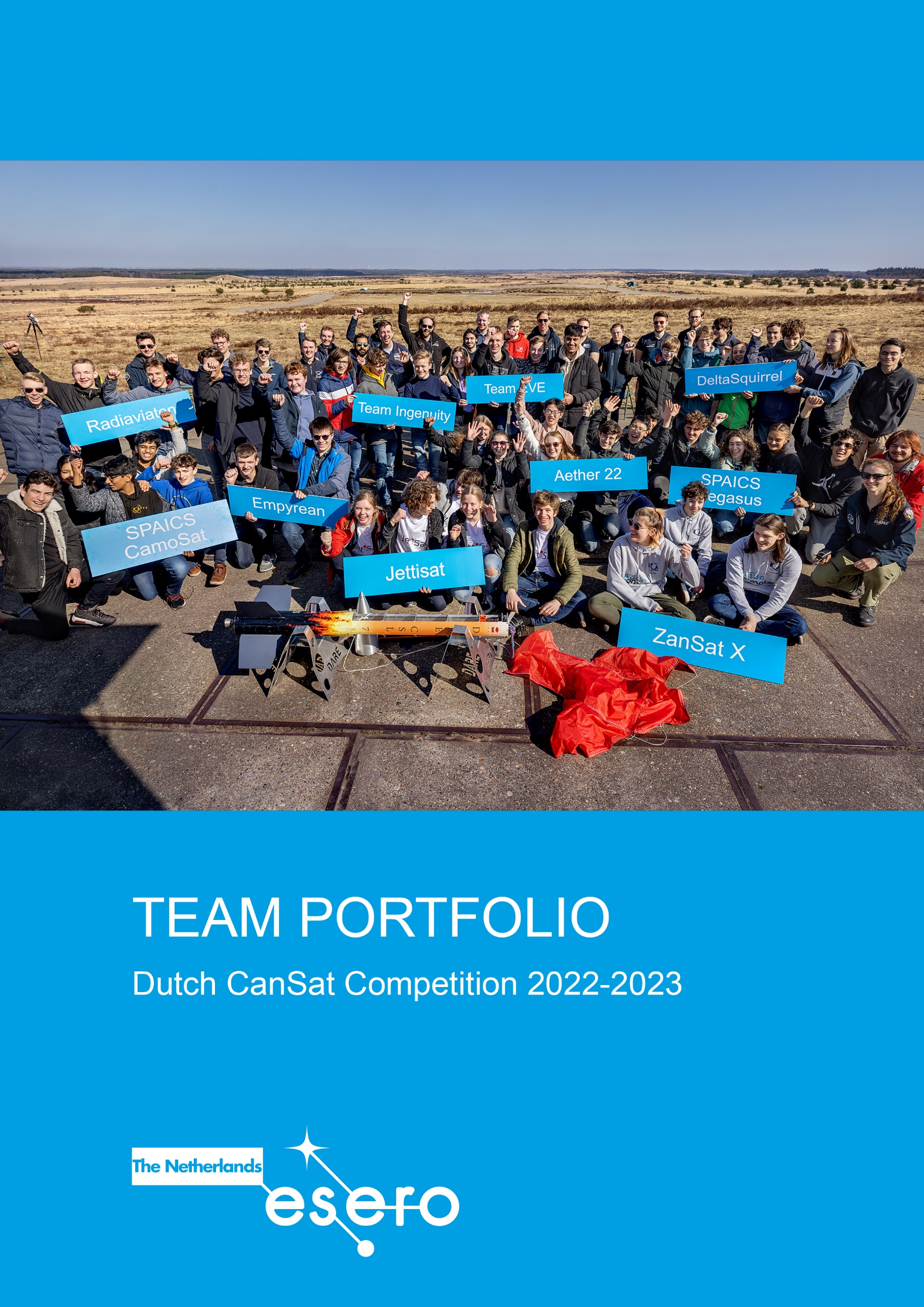 Team name: School:Dutch CanSat Competition Team PortfolioIn this document, you find the formats for your Proposal, Progress Report and Final Design. Please check esero.nl/cansat for the deadlines to submit the reports!Proposal Teams who wish to participate in the Dutch CanSat Competition must apply by submitting a CanSat Proposal. The team leader has to send the following documents to info@esero.nl before the deadline. Please use the subject line: “[SEASON] CanSat Competition Proposal [TEAM NAME]”. The ProposalA Photography & Filming consent form for each team member, including the team leaderA completed Personal Detail FormAll documents can be downloaded from www.esero.nl/cansat The maximum length of the Proposal is 4 pagesA maximum of 40 teams will be admitted to the competition. Teams will be selected based on the quality of the proposal and the technical feasibility of their secondary mission. A maximum of two teams per school can participate in the competition. Once your proposal has been submitted and evaluated, you will be notified if your team is admitted. Progress ReportThe progress report provides the organisers with a status update on your CanSat project and mission in preparation for the CanSat test day. A team of experts will provide you with feedback on your progress report.The maximum length of the Progress Report is 20 pages, including photosThe completed Progress Report must be e-mailed before the deadline to info@esero.nl. Please use the subject line: “CanSat Progress Report [TEAM NAME]”.Final DesignThe Final Design is the final report before Launch. This report summarises all the work performed to date. This document should accurately record all the details of the completed CanSat prototype and provide a full description of the CanSat system and its functionalitiesBased on the Final Design, the work and performance of each team will be reviewed by a team of experts. On the basis of these reviews, the organisers will select the best ten teams who will have the opportunity to launch their CanSat with the CanSat rocket at the CanSat launch event.The maximum length of the Final Design is 30 pages, including photosThe completed Final Design, including a retrieval form must be e-mailed before the deadline to info@esero.nl. Please use the subject line: “CanSat Final Design [TEAM NAME]”.Template Proposal See esero.nl/cansat for the deadline!Mission overviewSecondary mission(Describe the secondary mission you have chosen for your CanSat. Explain why you have chosen this mission and why you think it is important)Scientific and/or technical objectivesOutline the scientific and/or technical objective of your secondary mission. Highlight any innovative aspects. Explain how you aim to achieve these objectives (e.g. sensing capabilities required, special designs needed, data analysis)Outreach program(Describe your first ideas for an outreach program for before, during and after the CanSat competition. Describe your target group(s), your message/goal, and the means you plan to use to reach your target group. E.g., newspaper articles, local radio, webpage, presentation at school, social media, etc.)Project managementTeam(Describe how you will distribute the tasks between team members. Consider all aspects of your project (coordination, hardware structure, software, data analysis, outreach, etc.)
Tools and support(Describe if you have access to a workshop or a laboratory. If you already identified materials, tools or support you need, describe how you plan to obtain these.)Planning(How much time will you have available to work on your CanSat and how will you plan it?)Finance(Describe how you plan to finance your expenses.  Do your school or other sponsors support you?)Template Progress Report See esero.nl/cansat for the deadline!Progress statement (summary)(A brief statement (2000 characters maximum) to give a quick overview of the progress so far. E.g., status of ordered parts, produced parts, any issues you have encountered and solved, any open issues, but also extraordinary successes)Mission OverviewSecondary Mission(Describe your secondary mission. Are there any changes in the secondary mission since you submitted the proposal? If so, explain what you have changed and why) Scientific and/or technical objectives(Outline your scientific and technical objectives. Explain how you aim to achieve these objectives (e.g. sensing capabilities required, special designs needed, data analysis). Has anything changed since your proposal?)Data measurements and analyses(Describe in a concise way which data you will measure and how. Include some thought on how you will analyse the data)Design specifications(Give an update on the progress on the design of your CanSat)CanSat Technical RequirementsRequirement 1(All the components of the CanSat must fit inside a standard soda can (115 mm height and 66 mm diameter), with the exception of the parachute. An exemption can be made for radio antennas and GPS antennas, which can be mounted externally (on the top or bottom of the can, not on the sides), based on the design. The rocket payload area has a maximum of 4.5 cm of space available per CanSat, along the can’s axial dimension (i.e. height), which must accommodate all external elements including the parachute, parachute attachment hardware and any antennas. If other parts are mounted on the top or bottom of the can, please list these here and include their dimensions)Requirement 2(The antennas, transducers and other elements of the CanSat cannot extend beyond the can’s diameter until it has left the launch vehicle. If you have mechanical parts that will move after deployment, prove that they will remain in position before deployment)Requirement 3(The mass of the CanSat must be between 300 grams and 350 grams. CanSats that are lighter must take additional ballast with them to reach the 300 grams minimum mass limit required)Requirement 5(The parachute connection must be able to withstand up to 50 N of force. But we strongly recommend a strength up to 200 N.  The strength of the parachute must be tested, to give confidence that the system will operate nominally)Requirement 6(The CanSat must be able to withstand vibrations resulting from an acceleration of up to 20 G. This vibrational load is applied to the CanSat during the propelled portion of the launch. Explain what tests you have performed or plan to perform to prove this. Be sure to perform this test with electronics aboard, as these form the most vulnerable part)Requirement 7(For your parachute design take into account that a minimal average descent rate of 13 m/s is required for safety and recovery reasons. Explain your parachute design, size and how this ensures you comply to this requirement. When systems other than single stage parachuting are used, exceptions are possible in consultation. Describe your system and (planned) tests extensively)Outreach Outreach Plan(Describe your outreach program. What target group(s) have you chosen and why. What is your message to them and how will you reach them? ) Progress(Describe the work you have already done for your outreach program)Project managementTeam(Describe the organisation of your team. Have any changes been made since you started working on your Cansat? Explain if relevant)
Planning(Does the project proceed according to your original planning, or did you have to adjust this? If so, describe what went different and what adjustments you have made)Finance(Is the financial plan that you made still appropriate, or did you have to adjust it? If you need sponsors, describe how the search and finding of sponsors is proceeding)Template Final Design Mission OverviewSecondary MissionWhat is the secondary mission that you have chosen for your CanSat?Scientific and/or technical objectives(Outline the scientific and/or technical objectives of your secondary mission. Highlight any innovative aspects. Explain how you are going to fulfill the objectives of your secondary mission)Data measurements and analyses(Which data will you measure and how? How will you process or analyze the obtained data?)Design (Demonstrate the design of the CanSat construction, the ground station and yagi-antenna. Demonstrate the design of your parachute)Test Results(Did you encounter any problems with your primary or secondary mission, the CanSats construction, parachute design or ground station at the Test Day or at any other tests you did? If so, what actions have you taken to solve these problems?)Adjustments original design plan(Describe and justify any adjustments you made on the original design plan as stated in the proposal)CanSat Technical RequirementsThe CanSat hardware and missions must be designed to the following requirements and constraints. Demonstrate how your design meets these criteria.Requirement 1 Dimensions(All the components of the CanSat must fit inside a standard soda can (115 mm height and 66 mm diameter), with the exception of the parachute. An exemption can be made for radio antennas and GPS antennas, which can be mounted externally (on the top or bottom of the can, not on the sides), based on the design. N.B. The rocket payload area has 4.5 cm of space available per CanSat, along the can’s axial dimension (i.e. height), which must accommodate all external elements including parachute, parachute attachment hardware, and any antennas)Requirement 2 Extensions(The antennas, transducers and other elements of the CanSat cannot extend beyond the can’s diameter until it has left the launch vehicle)Requirement 3 weight(The mass of the CanSat must be between 300 grams and 350 grams. CanSats that are lighter must take additional ballast with them to reach the 300 grams minimum mass limit required)Requirement 4 Dangerous materials(Explosives, detonators, pyrotechnics, and flammable or dangerous materials are strictly forbidden. All materials used must be safe for the personnel, the equipment and the environment. Material Safety Data Sheets (MSDS) will be requested in case of doubt)Requirement 5 Parachute strength(The parachute connection must be able to withstand up to 1000 N of force. The strength of the parachute must be tested, to give confidence that the system will operate nominally)Requirement 6 Vibrations(The CanSat must be able to withstand vibrations resulting from an acceleration of up to 20 G. This vibrational load is applied to the CanSat during the propelled portion of the launch.Explain what tests you have performed to prove this. (Be sure to perform this test with electronics aboard, as these form the most vulnerable part)Requirement 7 Flight time(A maximum flight time of 90 seconds is mandatory. This maximum flight time also applies if attempting a directed landing. It takes approximately 13 seconds for the rocket to get to 1 km height and release the CanSat. So the CanSats should descend from 1 km to the ground in 77 seconds. This implies an average descent rate of 13 m/s.When systems other than single stage parachuting are used, exceptions are possible in consultation well before handing in the Final Design. Proof that you have extensively tested your system and that it is safe)Requirement 8 Parachute security(In the case you use a larger parachute that is actively deployed at a later point in your CanSat flight, it must be ensured that the parachute stays secured until your moment of deployment. Both in terms of the mechanical system and the electrical/software actuation. If you use such a parachute, describe your release mechanism here)Requirement 9 Power supply(The CanSat must be powered by a battery and/or solar panels. The systems must be able to be activated for four hours non-stop without the battery running low. The battery must be easily accessible if it has to be replaced/recharged)Requirement 10 Power switch(The CanSat must have an easily accessible master power switch)Requirement 11 Recovery system(The CanSat should have a recovery system, such as a parachute, capable of being reused after launch. It is recommended to use bright colored fabric, which will facilitate recovery of the CanSat after landing)Requirement 12 Retrieval system(Inclusion of a retrieval system (beeper, radio beacon, GPS, etc.) is recommended)Outreach Outreach Plan(Describe your outreach program and activities) Progress(Describe the work you have already done for your outreach program and what you are planning to do, if you are selected for launch)Project managementProcess Summary(How did you address the assignment? Give a brief statement on the process and the steps you have taken. Did you encounter any problems during the project? How did you cope with these situations? You do not need to get into detail about technical problems. Details on technical issues can be mentioned in earlier sections)Team(How did you distribute the work between the team members? How did this work out? Consider all aspects of your project (structure, software, data analysis, communication, outreach, etc.).
Cansat Status(What is the status of your CanSat? Which tasks still need to be done?)Planning(How much time did you spend on your CanSat project? Show a log of your project planning)Finance(Provide a budget overview of your CanSat project, including a list of all your expenses and the total amount you have spent. Show how you financed your expenses. In case of sponsorship: make a list of sponsors and the amount per sponsorTake into account that the total budget of the final CanSat model should not exceed 500€. This includes 100 euro for the Cansat Starter Kit). Ground Stations and any related non-flying item (e.g. outreach) will not be considered in the budget)Evaluation(Describe the team’s progress and motivation. What motivated you to participate in the competition? What did you learn from this experience so far? Explain if the project did meet your expectations)Retrieval document CanSatAfter launch, personnel at the launch site will retrieve your CanSat. The information below and a good picture helps them to find you CanSat[Picture of your CanSat]				[Picture of your parachute (with CanSat)]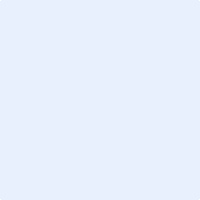 Team nameShort description of mission objectiveDescription of visual characteristics CanSat (colour scheme)Description of visual characteristics parachute(s) (size, shape, colour scheme)List any systems aboard that aid the recovery of your CanSat (GPS, beeper)List any batteries you have on board (type + number) in case they need to be contained if the CanSat crashes (for instance: LiPo batteries, 2x)List your preference to be launched on the first or second CanSat Launcher (for instance: 1st, 2nd, no preference)